 АДМИНИСТРАЦИЯ 
ЛЕНИНСКОГО  МУНИЦИПАЛЬНОГО  РАЙОНА
ВОЛГОГРАДСКОЙ ОБЛАСТИ___________________________________________________________________________ПОСТАНОВЛЕНИЕ (проект)От         №  О внесении изменений в постановление администрации Ленинского муниципального района Волгоградской области от 04.10.2017 № 467 «Об утверждении муниципальной программы  Ленинского муниципального района «Развитие дошкольного образования Ленинского муниципального района»В соответствии с постановлением администрации Ленинского муниципального района от 25.09 2018 № 573 «Об утверждении Порядка разработки, реализации и оценки эффективности реализации муниципальных программ Ленинского муниципального района Волгоградской области.», руководствуясь статьей 20 Устава Ленинского муниципального района Волгоградской области,администрация Ленинского муниципального районаПОСТАНОВЛЯЕТ:Внести в муниципальную программу Ленинского муниципального района «Развитие дошкольного образования Ленинского муниципального района», утвержденную постановлением администрации Ленинского муниципального района  Волгоградской области от 04.10.2017 № 467 «Об утверждении муниципальной программы Ленинского муниципального района «Развитие дошкольного образования Ленинского муниципального района» (в редакции постановлений от 22.12.2017 № 636, 31.07.2018         № 446, 17.01.2019 № 25, от 30.05.2019 № 243, от 15.08.2019 №395) изменения следующего содержания: Формы 1,2 к муниципальной программе  «Развитие дошкольного образования Ленинского муниципального района», утвержденные вышеуказанным постановлением изложить согласно приложениям (программа прилагается).2. Постановление вступает в силу с момента его подписания и подлежит официальному обнародованию.Глава Ленинского муниципального района 			                               А.В. ДенисовУТВЕРЖДЕНпостановлением администрации Ленинского муниципального районаот 04.10.2017 № 467ПАСПОРТ (Проект)муниципальной программы Ленинского муниципального района Волгоградской области «Развитие дошкольного образования Ленинского муниципального района» (в редакции постановлений от 22.12.2017 № 636, от 31.07.2018 № 446, от 17.01.2019         № 25, от 30.05.2019 № 243, от 15.08.2019  №  395, от      №      )Раздел 1 «Общая характеристика сферы реализации муниципальной программы»Система дошкольного образования рассматривается как важнейший фактор улучшения демографической ситуации в Российской Федерации, обеспечивающий прирост населения, укрепление и сохранение здоровья детей, преемственность ступеней образования. Для реализации демографических задач система дошкольного образования должна стать общедоступной.Особенности социальной политики и ближайшей перспективы не случайно стали ключевой темой Послания Президента Российской Федерации Федеральному Собранию Российской Федерации от 04.12.2014. В документе проблемы модернизации экономики страны рассматриваются как «инструмент социальной поддержки тех, кто более всего в этом нуждается – детей и молодежи». Законодательные основы составляют Конституция Российской Федерации, Федеральный закон Российской Федерации от 29.12.2012 № 273-ФЗ (в редакции от 13.07.2015) «Об образовании в Российской Федерации», нормативные правовые акты.В соответствии с действующим законодательством организация предоставления общедоступного бесплатного дошкольного образования отнесена к полномочиям органов местного самоуправления муниципальных районов и городских округов в сфере образования. Все организационно-управленческие действия отдела образования администрации Ленинского муниципального района в последние годы были направлены на решение поставленных задач по реализации права каждого ребенка на качественное и доступное образование.В настоящее время в системе дошкольного образования района функционируют 9 муниципальных дошкольных образовательных организаций, реализующих основную общеобразовательную программу дошкольного образования, (927 детей), 8 дошкольных групп на базе общеобразовательных организаций (107 детей) и 2 дошкольные группы на базе МБОУ ДО «Детский юношеский центр» (16 детей). Отдел образования администрации Ленинского муниципального района проводит планомерную работу по увеличению количества мест в образовательных организациях, реализующих основную общеобразовательную программу дошкольного образования. Однако, несмотря на это, наиболее сложно решаемой остается проблема полного удовлетворения потребности населения в услугах дошкольного образования. Численность детей, нуждающихся в устройстве в образовательные организации, реализующие основную общеобразовательную программу дошкольного образования – 227 детей. Охват детей от 0 до 7 лет дошкольным образованием составил 42,15%.Материально-техническое состояние учреждений системы образования района характеризуется высокой степенью изношенности основных фондов, устаревшей материально-технической базой технологическим оборудованием на пищеблоках. Степень износа некоторых зданий образовательных организаций, реализующих основную общеобразовательную программу дошкольного образования, по состоянию на 01.10.2018 достигает 29,4%.Особую озабоченность вызывает состояние сооружений и инженерных коммуникаций МКДОУ «Детский сад № 1 «Буратино», МКДОУ «Царевский детский сад», МКДОУ «Заплавинский детский сад».В течение последних 30 лет почти все здания и сооружения образовательных организаций, реализующих основную общеобразовательную программу дошкольного образования, капитально не ремонтировались, материальная база учреждений морально устарела, что приводит к износу и разрушениям ограждающих конструкций зданий, кровель и фасадов, систем отопления и водоснабжения. Безусловно, это требует значительных средств по поддержанию зданий и сооружений в безаварийном состоянии.Государственная политика в области образования направлена на существенное сокращение очереди в дошкольные образовательные учреждения. Уплотнение групп - не подходящий способ решения проблемы. Решать эти задачи необходимо комплексно с использованием программно-целевого метода. Настоящая программа направлена на:максимальное удовлетворение потребности населения района в обеспечении детей дошкольными образовательными организациями;снижение социальной напряженности в связи с неудовлетворенным спросом на дошкольные образовательные услуги;повышение социально-экономической и педагогической эффективности функционирования образовательных организаций, реализующих программы дошкольного образования;за счет текущего ремонта улучшить условия пребывания детей в дошкольных организациях.Реализация программных мероприятий позволит снизить социальную напряженность в районе, связанную с недостаточным количеством мест в  образовательных организациях, реализующих основную общеобразовательную программу дошкольного образования; повысить безопасность образовательного процесса по санитарно-эпидемиологической, электрической и технической  безопасности зданий, сооружений в образовательных организациях, реализующих основную общеобразовательную программу дошкольного образования до нормативных требований, и в конечном итоге, более полно обеспечить общедоступность дошкольного образования.Раздел 2 «Цели, задачи, сроки и этапы реализации муниципальной программы»Целью Программы является повышение удовлетворенности населения качеством предоставляемых услуг по дошкольному образованию.Программа предусматривает решение следующих задач:Развитие муниципальной дошкольной образовательной сети и обеспечение потребности граждан района в услугах дошкольного образования путем увеличения количества мест для детей дошкольного возраста в образовательных организациях, реализующих основную общеобразовательную программу дошкольного образования за счет  текущего ремонта;Обеспечение безопасности обучающихся, воспитанников и работников образовательных организаций во время их трудовой и учебной деятельности путем повышения санитарно-эпидемиологической, технической и электрической безопасности зданий, сооружений в образовательных организациях, обеспечение технической и электрической безопасности зданий, сооружений в образовательных учреждениях, реализующих основную общеобразовательную программу дошкольного образованияСрок реализации Программы 2018 - 2023 годы.Программа реализуется в один этап:I этап – 2018 - 2023 год.Раздел 3 «Целевые показатели муниципальной программы,ожидаемые конечные результаты реализации муниципальной программы»	Целевые показатели муниципальной программы определены  на основе анализа исходного состояния образовательных организаций района, предусмотренных в рамках реализации двух подпрограмм сроком  на 2018-2023 годы на последний год реализации программы:доля  образовательных организаций, реализующих основную общеобразовательную программу дошкольного образования, требующих текущего ремонта, устройство теневых навесов – 5,9%;количество образовательных организаций, реализующих основную общеобразовательную  программу дошкольного образования, с обновленной материально-технической базой пищеблоков – 1 единица;количество образовательных организаций, реализующих  основную общеобразовательную программу дошкольного образования, с обновленной кухонной и столовой посудой, мягким инвентарем – 9 единиц;количество образовательных организаций, реализующих программу дошкольного образования, с обновленным учебным оборудованием, оргтехникой – 8 единиц.количество образовательных организаций, реализующих основную общеобразовательную программу дошкольного образования, с обновлением детским игровым оборудованием – 1 единица.В качестве основных ожидаемых  конечных результатов реализации данной муниципальной программы выделено следующее:улучшение условий пребывания детей в образовательных организациях, реализующих основную общеобразовательную  программу дошкольного образования за счет  текущего ремонта;обеспечение предшкольной подготовкой всех детей старшего дошкольного возраста (100%) путем создания качественного разнообразия организационно-методических структур; снижение очередности в муниципальные дошкольные образовательные учреждения (до 100% - охвата детей от 3-х до 7-ми лет) услугами дошкольного образования);снижение очередности в муниципальные дошкольные образовательные учреждения с целью охвата детей от 2 месяцев до 3 лет услугами дошкольного образования;повышение безопасности образовательного процесса по санитарно-эпидемиологической, электрической, экологической безопасности до нормативных требований.Перечень  целевых  показателей  достижения  соответствуют форме 1 (прилагается).Раздел 4 «Обобщенная характеристика основных мероприятий муниципальной программы (подпрограммы)»Муниципальная программа предусматривает реализацию следующих подпрограмм:1 подпрограмма: «Текущий ремонт зданий и пищеблоков, устройство теневых навесов в образовательных организациях, реализующих основную общеобразовательную программу дошкольного образования». Включает в себя мероприятия по текущему ремонту зданий и прилегающих к ним территорий, мероприятия по обновлению материально – технической базы пищеблоков  образовательных  организаций, реализующих основную общеобразовательную программу дошкольного образования в Ленинском муниципальном районе. Выполнение данного мероприятия повысит санитарно-эпидемиологическую, техническую и электрическую безопасность зданий, сооружений и прилегающую к ним территорию,  улучшится материально-техническую базу пищеблоков  в образовательных учреждениях, реализующих основную общеобразовательную программу дошкольного образования. Улучшит условия пребывания детей в  образовательных организациях, реализующих основную общеобразовательную программу дошкольного образования.2 подпрограмма: «Оснащение образовательных организаций, реализующих основную общеобразовательную программу дошкольного образования столовым оборудованием, кухонным  и мягким инвентарем, учебным оборудованием, оргтехникой, детским игровым оборудованием».Включает в себя мероприятия по замене технологического оборудования, кухонной и столовой посуды, обновления мягкого инвентаря, учебного оборудования и оргтехники, детского игрового оборудования. Выполнение данных мероприятий повысит санитарно-эпидемиологическую  безопасность образовательного процесса до нормативных требований, модернизировать психолого-педагогическое и методическое сопровождение воспитательно–образовательного процесса в образовательных организациях, реализующих основную общеобразовательную программу дошкольного образования.Перечень мероприятий и ресурсное обеспечение соответствуют форме 2 (прилагается).Раздел 5 «Обоснование объема финансовых ресурсов,  необходимых для реализации муниципальной программы»Финансирование Программы осуществляется за счет средств бюджета Ленинского муниципального района и иных источников финансирования в сумме 7175,57 тысяч рублей, в том числе: за счет областного бюджета – 290,30 тысяч рублей, из них: 2019 год – 290,30 тысяч рублей;из бюджета района – 6885,27 тысяч рублей, из них:2018 год – 1362,44 тысяч рублей;2019 год – 602,83 тысяч рублей;2020 год – 900,00 тысяч рублей; 2021 год – 900,00 тысяч рублей;2022 год – 1560,00 тысяч рублей;2023 год – 1560,00 тысяч рублей.Реализация мероприятий Программы будет способствовать выполнению одной из главных задач Ленинского муниципального района – повышение удовлетворенности населения качеством предоставляемых услуг по дошкольному образованию.Ресурсное обеспечение соответствует форме 3 (прилагается).Раздел 6 «Механизм реализации муниципальной программы»Муниципальная программа реализуется через исполнителей посредством использования  финансовых ресурсов, утвержденных бюджетом на текущий календарный год, в соответствии с Федеральным законом от 05.04.2013 № 44-ФЗ «О контрактной системе в сфере закупок, товаров, работ, услуг для обеспечения государственных и муниципальных нужд».Исполнители обеспечивают:своевременную и качественную подготовку и реализацию муниципальной программы,  эффективное использование средств, выделяемых на ее реализацию;подготовку предложений по формированию перечня мероприятий;проведение мониторинга результатов реализации муниципальной программы;осуществление отбора на конкурсной основе исполнителей работ и услуг, а также поставщиков продукции по каждому мероприятию;подготовку предложений по совершенствованию механизмов реализации Программы.подписание соглашения (контракта) о намерениях, предусматривающих финансирование за счет средств других бюджетов и внебюджетных источников.  Ответственный исполнитель муниципальной программы отслеживает эффективное использование выделяемых на ее выполнение финансовых средств, определяет формы и методы управления реализацией муниципальной программы.Реализация Программы осуществляется в соответствии с Федеральным законом от 01.01.2015 № 44-ФЗ «О контрактной системе в сфере закупок, товаров, работ, услуг для обеспечения государственных и муниципальных нужд», в соответствии с Указом Президента Российской Федерации от 07.05.2012 № 599 «О мерах по реализации государственной политики в области образования и науки» о ликвидации очередности детей 1,5-3 лет к 2023 году, постановлением администрации Ленинского муниципального района Волгоградской области от 25.09.2018 № 573 «Об утверждении Порядка разработки, реализации и оценки эффективности реализации муниципальных программ Ленинского муниципального района Волгоградской области».Раздел 7  «Перечень имущества, создаваемого (приобретаемого) в ходе реализации муниципальной программы. Сведения о правах на имущество, создаваемое (приобретаемое) в ходе реализации муниципальной программы»В ходе реализации программы будет произведен текущий ремонт по проектно-сметным работам и произведена оплата муниципальных контрактов за выполненный объем работ, произведены работы по устройству теневых навесов, приобретена оргтехника, обновится мягкий инвентарь, обновится материально-техническая база пищеблоков, обновится игровое оборудование, будет произведена замена технологического оборудования, кухонной и столовой посуды в следующих образовательных организациях:  2018 год - МКДОУ «Детский сад № 5 «Солнышко», МКДОУ «Царевский детский сад», МКДОУ «Маляевский детский сад», МКДОУ «Заплавинский детский сад», МКДОУ «Детский сад № 2 «Родничок». Общий объем финансирования мероприятия – 1362,44 тысяч рублей. 2019 год - МКДОУ «Детский сад № 2 «Родничок», МКДОУ «Детский сад № 1 «Буратино», МКДОУ «Детский сад № 7 «Сказка», МКДОУ «Заплавинский детский сад». Общий объем финансирования мероприятия – 602,83 тысяч рублей. 2020 год - МКДОУ «Детский сад № 1 «Буратино», МКДОУ «Детский сад № 5 «Солнышко», МКДОУ «Детский сад № 6 «Радуга», МКДОУ «Маляевский детский сад», МКДОУ «Заплавинский детский сад». Общий объем финансирования мероприятия – 900,00 тысяч рублей.2021 год - МКДОУ «Детский сад № 1 «Буратино», МКДОУ «Детский сад № 2 «Родничок», МКДОУ «Детский сад № 3 «Колокольчик», МКДОУ «Детский сад № 5 «Солнышко», МКДОУ «Детский сад № 6 «Радуга», МКДОУ «Детский сад № 7 «Сказка», МКДОУ «Царевский детский сад», МКДОУ «Маляевский детский сад», МКДОУ «Заплавинский детский сад». Общий объем финансирования мероприятия – 900,00 тысяч рублей.2022 год - МКДОУ «Детский сад № 1 «Буратино», МКДОУ «Детский сад № 2 «Родничок», МКДОУ «Детский сад № 3 «Колокольчик», МКДОУ «Детский сад № 5 «Солнышко», МКДОУ «Детский сад № 6 «Радуга», МКДОУ «Детский сад № 7 «Сказка», МКДОУ «Царевский детский сад», МКДОУ «Маляевский детский сад», МКДОУ «Заплавинский детский сад». Общий объем финансирования мероприятия – 1560,00 тысяч рублей.2023 год - МКДОУ «Детский сад № 1 «Буратино», МКДОУ «Детский сад № 2 «Родничок», МКДОУ «Детский сад № 3 «Колокольчик», МКДОУ «Детский сад № 5 «Солнышко», МКДОУ «Детский сад № 6 «Радуга», МКДОУ «Детский сад № 7 «Сказка», МКДОУ «Царевский детский сад», МКДОУ «Маляевский детский сад», МКДОУ «Заплавинский детский сад». Общий объем финансирования мероприятия – 1560,00 тысяч рублей.ФОРМА 1к муниципальной программе «Развитие дошкольного образования Ленинского муниципального района», утвержденной постановлением администрации Ленинского муниципального района от 04.10.2017 № 467Перечень целевых показателей достижения поставленных целей и задач муниципальной программы «Развитие дошкольного образования Ленинского муниципального района Волгоградской области» 	(в редакции постановлений от 22.12.2017 № 636, от 31.07.2018 № 446, от 17.01.2019 № 25, от 30.05.2019 № 243, от 15.08.2019 №395, от   №      )ФОРМА 2к муниципальной программе «Развитие дошкольного образования Ленинского муниципального района», утвержденной постановлением администрации Ленинского муниципального района от  04.10.2017 № 467Перечень мероприятий муниципальной программы Ленинского муниципального района «Развитие дошкольного образования Ленинского муниципального района»(в редакции постановлений от 22.12.2017 № 636, от 31.07.2018 № 446, от 17.01.2019 № 25, от 30.05.2019 № 243, от 15.08.2019 № 395, от    №  )ФОРМА 3к муниципальной программе «Развитие дошкольного образования Ленинского муниципального района», утвержденной постановлением администрации Ленинского муниципального района от  04.10.2017 № 467РЕСУРСНОЕ ОБЕСПЕЧЕНИЕ    муниципальной программы Ленинского муниципального района за счет средств, привлеченных из различных источников финансирования (в редакции постановлений от 22.12.2017 № 636, от 31.07.2018 № 446, от 17.01.2019 № 25, от 30.05.2019 № 243, от 15.08.2019 № 395)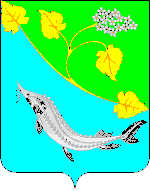 Ответственный исполнитель Программы (подпрограммы)Отдел образования администрации Ленинского муниципального районаСоисполнители Программы: (подпрограммы)МКДОУ «Детский сад № 1 «Буратино»МКДОУ «Детский сад № 2 «Родничок» МКДОУ «Детский сад № 3 «Колокольчик»МКДОУ «Детский сад № 5 «Солнышко»МКДОУ «Детский сад № 6 «Радуга»МКДОУ «Детский сад № 7 «Сказка»МКДОУ «Царевский детский сад»МКДОУ «Заплавинский детский сад»МКДОУ «Маляевский детский сад» МКОУ «Покровская СОШ»   МКОУ «Ильичевская СОШ»   МКОУ «Расветинская СОШ»     МКОУ «Коммунаровская СОШ»    МКОУ «Степновская СОШ»    МКОУ «Колобовская СОШ» МКОУ «Маякоктябрьская СОШ»    МБОУ ДО «Ленинский ДЮЦ»Подпрограммы ПрограммыТекущий ремонт зданий и пищеблоков, устройство теневых навесов в образовательных организациях, реализующих основную общеобразовательную программу дошкольного образования.Оснащение образовательных организаций, реализующих основную общеобразовательную программу дошкольного образования столовым оборудованием, кухонным  и мягким инвентарем, учебным оборудованием, оргтехникой, детским игровым оборудованиемЦели Программы (подпрограммы)Повышение удовлетворенности населения качеством предоставляемых услуг по дошкольному образованиюЗадачи Программы (подпрограммы)Развитие муниципальной дошкольной образовательной сети и обеспечение потребности граждан района в услугах дошкольного образования путем увеличения количества мест для детей дошкольного возраста в образовательных организациях, реализующих основную общеобразовательную программу дошкольного образования за счет текущего ремонта.Обеспечение безопасности обучающихся, воспитанников и работников образовательных учреждений во время их трудовой и учебной деятельности путем повышения санитарно-эпидемиологической, технической и электрической безопасности зданий, сооружений в образовательных организацияхЦелевые показатели Программы (подпрограммы)Целевыми индикаторами Программы являются:доля  образовательных организаций, реализующих основную общеобразовательную программу дошкольного образования, требующих текущего ремонта, устройство теневых навесов;количество образовательных организаций, реализующих  основную общеобразовательную программу дошкольного образования, с обновленной материально-технической базой пищеблоков;количество образовательных организаций, реализующих основную общеобразовательную программу дошкольного образования, с обновленной кухонной и столовой посудой, мягким инвентарем;количество образовательных организаций, реализующих программу дошкольного образования, с обновленным учебным оборудованием, оргтехникой;количество образовательных организаций, реализующих основную общеобразовательную программу дошкольного образования, с обновленным детским игровым оборудованием.Сроки и этапы реализации Программы (подпрограммы)Срок реализации Программы 2018-2023 годы.Программа реализуется в 1 этап:I этап – 2018 – 2023 годыОбъемы и источник финансирования Программы (подпрограммы)Финансирование Программы осуществляется за счет средств бюджета Ленинского муниципального района и иных источников финансирования в сумме 7175,57 тысяч рублей, в том числе: за счет областного бюджета – 290,30 тысяч рублей, из них: 2019 год – 290,30 тысяч рублей;из бюджета района – 6885,27 тысяч рублей, из них:2018 год – 1362,44 тысяч рублей;2019 год – 602,83 тысяч рублей;2020 год – 900,00 тысяч рублей;2021 год – 900,00 тысяч рублей;2022 год – 1560,00 тысяч рублей;2023 год – 1560,00 тысяч рублейОжидаемые результаты реализации Программы (подпрограммы)улучшение условий пребывания детей в образовательных организациях, реализующих основную общеобразовательную программу дошкольного образования за счет  текущего ремонта;обеспечение предшкольной подготовкой всех детей старшего дошкольного возраста (100%) путем создания качественного разнообразия организационно-методических структур;снижение очередности в муниципальные дошкольные образовательные учреждения (до 100% - охвата детей от 3-х до 7-ми лет) услугами дошкольного образования);снижение очередности в муниципальные дошкольные образовательные учреждения с целью охвата детей от 2 месяцев до 3 лет услугами дошкольного образования;повышение безопасности образовательного процесса по санитарно-эпидемиологической, электрической, экологической безопасности до нормативных требований.№ п/пЦель (цели), задача (задачи), мероприятия Наименование целевого показателяНаименование целевого показателяЕдиницаизмеренияЕдиницаизмеренияЕдиницаизмеренияЕдиницаизмеренияЗначения целевых показателейЗначения целевых показателейЗначения целевых показателейЗначения целевых показателейЗначения целевых показателейЗначения целевых показателейЗначения целевых показателейЗначения целевых показателейЗначения целевых показателейЗначения целевых показателейЗначения целевых показателейЗначения целевых показателейЗначения целевых показателейЗначения целевых показателейЗначения целевых показателейЗначения целевых показателейЗначения целевых показателей№ п/пЦель (цели), задача (задачи), мероприятия Наименование целевого показателяНаименование целевого показателяЕдиницаизмеренияЕдиницаизмеренияЕдиницаизмеренияЕдиницаизмеренияБазовый год (отчетный 2016)Базовый год (отчетный 2016)Текущий год 2017Текущий год 2017Первый год реализации муниципальной программы, подпрограммы     2018 годВторой год реализации муниципальной программы, подпрограммы 2019 год Второй год реализации муниципальной программы, подпрограммы 2019 год Второй год реализации муниципальной программы, подпрограммы 2019 год Третий год реализации муниципальной программы, подпрограммы 2020 годЧетвертый год реализации муниципальной программы, подпрограммы 2021 годЧетвертый год реализации муниципальной программы, подпрограммы 2021 годПятый год реализации муниципальной программы, подпрограммы 2022 годПятый год реализации муниципальной программы, подпрограммы 2022 годШестой год реализации муниципальной программы, подпрограммы 2023 годШестой год реализации муниципальной программы, подпрограммы 2023 годШестой год реализации муниципальной программы, подпрограммы 2023 годШестой год реализации муниципальной программы, подпрограммы 2023 год122233334455688891010111112121212«Развитие дошкольного образования Ленинского муниципального района»«Развитие дошкольного образования Ленинского муниципального района»«Развитие дошкольного образования Ленинского муниципального района»«Развитие дошкольного образования Ленинского муниципального района»«Развитие дошкольного образования Ленинского муниципального района»«Развитие дошкольного образования Ленинского муниципального района»«Развитие дошкольного образования Ленинского муниципального района»«Развитие дошкольного образования Ленинского муниципального района»«Развитие дошкольного образования Ленинского муниципального района»«Развитие дошкольного образования Ленинского муниципального района»«Развитие дошкольного образования Ленинского муниципального района»«Развитие дошкольного образования Ленинского муниципального района»«Развитие дошкольного образования Ленинского муниципального района»«Развитие дошкольного образования Ленинского муниципального района»«Развитие дошкольного образования Ленинского муниципального района»«Развитие дошкольного образования Ленинского муниципального района»«Развитие дошкольного образования Ленинского муниципального района»«Развитие дошкольного образования Ленинского муниципального района»«Развитие дошкольного образования Ленинского муниципального района»«Развитие дошкольного образования Ленинского муниципального района»«Развитие дошкольного образования Ленинского муниципального района»«Развитие дошкольного образования Ленинского муниципального района»«Развитие дошкольного образования Ленинского муниципального района»«Развитие дошкольного образования Ленинского муниципального района»«Развитие дошкольного образования Ленинского муниципального района»Цель (цели)Повышение удовлетворенности населения качеством предоставляемых услуг по дошкольному образованиюПовышение удовлетворенности населения качеством предоставляемых услуг по дошкольному образованиюПовышение удовлетворенности населения качеством предоставляемых услуг по дошкольному образованиюПовышение удовлетворенности населения качеством предоставляемых услуг по дошкольному образованиюПовышение удовлетворенности населения качеством предоставляемых услуг по дошкольному образованиюПовышение удовлетворенности населения качеством предоставляемых услуг по дошкольному образованиюПовышение удовлетворенности населения качеством предоставляемых услуг по дошкольному образованиюПовышение удовлетворенности населения качеством предоставляемых услуг по дошкольному образованиюПовышение удовлетворенности населения качеством предоставляемых услуг по дошкольному образованиюПовышение удовлетворенности населения качеством предоставляемых услуг по дошкольному образованиюПовышение удовлетворенности населения качеством предоставляемых услуг по дошкольному образованиюПовышение удовлетворенности населения качеством предоставляемых услуг по дошкольному образованиюПовышение удовлетворенности населения качеством предоставляемых услуг по дошкольному образованиюПовышение удовлетворенности населения качеством предоставляемых услуг по дошкольному образованиюПовышение удовлетворенности населения качеством предоставляемых услуг по дошкольному образованиюПовышение удовлетворенности населения качеством предоставляемых услуг по дошкольному образованиюПовышение удовлетворенности населения качеством предоставляемых услуг по дошкольному образованиюПовышение удовлетворенности населения качеством предоставляемых услуг по дошкольному образованиюПовышение удовлетворенности населения качеством предоставляемых услуг по дошкольному образованиюПовышение удовлетворенности населения качеством предоставляемых услуг по дошкольному образованиюПовышение удовлетворенности населения качеством предоставляемых услуг по дошкольному образованиюПовышение удовлетворенности населения качеством предоставляемых услуг по дошкольному образованиюПовышение удовлетворенности населения качеством предоставляемых услуг по дошкольному образованиюЗадача (задачи)Развитие муниципальной дошкольной образовательной сети и обеспечение потребности граждан района в услугах дошкольного образования путем увеличения количества мест для детей дошкольного возраста в образовательных организациях, реализующих основную общеобразовательную программу дошкольного образования за счет  текущего ремонта;Развитие муниципальной дошкольной образовательной сети и обеспечение потребности граждан района в услугах дошкольного образования путем увеличения количества мест для детей дошкольного возраста в образовательных организациях, реализующих основную общеобразовательную программу дошкольного образования за счет  текущего ремонта;Развитие муниципальной дошкольной образовательной сети и обеспечение потребности граждан района в услугах дошкольного образования путем увеличения количества мест для детей дошкольного возраста в образовательных организациях, реализующих основную общеобразовательную программу дошкольного образования за счет  текущего ремонта;Развитие муниципальной дошкольной образовательной сети и обеспечение потребности граждан района в услугах дошкольного образования путем увеличения количества мест для детей дошкольного возраста в образовательных организациях, реализующих основную общеобразовательную программу дошкольного образования за счет  текущего ремонта;Развитие муниципальной дошкольной образовательной сети и обеспечение потребности граждан района в услугах дошкольного образования путем увеличения количества мест для детей дошкольного возраста в образовательных организациях, реализующих основную общеобразовательную программу дошкольного образования за счет  текущего ремонта;Развитие муниципальной дошкольной образовательной сети и обеспечение потребности граждан района в услугах дошкольного образования путем увеличения количества мест для детей дошкольного возраста в образовательных организациях, реализующих основную общеобразовательную программу дошкольного образования за счет  текущего ремонта;Развитие муниципальной дошкольной образовательной сети и обеспечение потребности граждан района в услугах дошкольного образования путем увеличения количества мест для детей дошкольного возраста в образовательных организациях, реализующих основную общеобразовательную программу дошкольного образования за счет  текущего ремонта;Развитие муниципальной дошкольной образовательной сети и обеспечение потребности граждан района в услугах дошкольного образования путем увеличения количества мест для детей дошкольного возраста в образовательных организациях, реализующих основную общеобразовательную программу дошкольного образования за счет  текущего ремонта;Развитие муниципальной дошкольной образовательной сети и обеспечение потребности граждан района в услугах дошкольного образования путем увеличения количества мест для детей дошкольного возраста в образовательных организациях, реализующих основную общеобразовательную программу дошкольного образования за счет  текущего ремонта;Развитие муниципальной дошкольной образовательной сети и обеспечение потребности граждан района в услугах дошкольного образования путем увеличения количества мест для детей дошкольного возраста в образовательных организациях, реализующих основную общеобразовательную программу дошкольного образования за счет  текущего ремонта;Развитие муниципальной дошкольной образовательной сети и обеспечение потребности граждан района в услугах дошкольного образования путем увеличения количества мест для детей дошкольного возраста в образовательных организациях, реализующих основную общеобразовательную программу дошкольного образования за счет  текущего ремонта;Развитие муниципальной дошкольной образовательной сети и обеспечение потребности граждан района в услугах дошкольного образования путем увеличения количества мест для детей дошкольного возраста в образовательных организациях, реализующих основную общеобразовательную программу дошкольного образования за счет  текущего ремонта;Развитие муниципальной дошкольной образовательной сети и обеспечение потребности граждан района в услугах дошкольного образования путем увеличения количества мест для детей дошкольного возраста в образовательных организациях, реализующих основную общеобразовательную программу дошкольного образования за счет  текущего ремонта;Развитие муниципальной дошкольной образовательной сети и обеспечение потребности граждан района в услугах дошкольного образования путем увеличения количества мест для детей дошкольного возраста в образовательных организациях, реализующих основную общеобразовательную программу дошкольного образования за счет  текущего ремонта;Развитие муниципальной дошкольной образовательной сети и обеспечение потребности граждан района в услугах дошкольного образования путем увеличения количества мест для детей дошкольного возраста в образовательных организациях, реализующих основную общеобразовательную программу дошкольного образования за счет  текущего ремонта;Развитие муниципальной дошкольной образовательной сети и обеспечение потребности граждан района в услугах дошкольного образования путем увеличения количества мест для детей дошкольного возраста в образовательных организациях, реализующих основную общеобразовательную программу дошкольного образования за счет  текущего ремонта;Развитие муниципальной дошкольной образовательной сети и обеспечение потребности граждан района в услугах дошкольного образования путем увеличения количества мест для детей дошкольного возраста в образовательных организациях, реализующих основную общеобразовательную программу дошкольного образования за счет  текущего ремонта;Развитие муниципальной дошкольной образовательной сети и обеспечение потребности граждан района в услугах дошкольного образования путем увеличения количества мест для детей дошкольного возраста в образовательных организациях, реализующих основную общеобразовательную программу дошкольного образования за счет  текущего ремонта;Развитие муниципальной дошкольной образовательной сети и обеспечение потребности граждан района в услугах дошкольного образования путем увеличения количества мест для детей дошкольного возраста в образовательных организациях, реализующих основную общеобразовательную программу дошкольного образования за счет  текущего ремонта;Развитие муниципальной дошкольной образовательной сети и обеспечение потребности граждан района в услугах дошкольного образования путем увеличения количества мест для детей дошкольного возраста в образовательных организациях, реализующих основную общеобразовательную программу дошкольного образования за счет  текущего ремонта;Развитие муниципальной дошкольной образовательной сети и обеспечение потребности граждан района в услугах дошкольного образования путем увеличения количества мест для детей дошкольного возраста в образовательных организациях, реализующих основную общеобразовательную программу дошкольного образования за счет  текущего ремонта;Развитие муниципальной дошкольной образовательной сети и обеспечение потребности граждан района в услугах дошкольного образования путем увеличения количества мест для детей дошкольного возраста в образовательных организациях, реализующих основную общеобразовательную программу дошкольного образования за счет  текущего ремонта;Развитие муниципальной дошкольной образовательной сети и обеспечение потребности граждан района в услугах дошкольного образования путем увеличения количества мест для детей дошкольного возраста в образовательных организациях, реализующих основную общеобразовательную программу дошкольного образования за счет  текущего ремонта;Обеспечение безопасности обучающихся, воспитанников и работников образовательных учреждений во время их трудовой и учебной деятельности путем повышения санитарно-эпидемиологической, технической и электрической безопасности зданий, сооружений в образовательных организацияхОбеспечение безопасности обучающихся, воспитанников и работников образовательных учреждений во время их трудовой и учебной деятельности путем повышения санитарно-эпидемиологической, технической и электрической безопасности зданий, сооружений в образовательных организацияхОбеспечение безопасности обучающихся, воспитанников и работников образовательных учреждений во время их трудовой и учебной деятельности путем повышения санитарно-эпидемиологической, технической и электрической безопасности зданий, сооружений в образовательных организацияхОбеспечение безопасности обучающихся, воспитанников и работников образовательных учреждений во время их трудовой и учебной деятельности путем повышения санитарно-эпидемиологической, технической и электрической безопасности зданий, сооружений в образовательных организацияхОбеспечение безопасности обучающихся, воспитанников и работников образовательных учреждений во время их трудовой и учебной деятельности путем повышения санитарно-эпидемиологической, технической и электрической безопасности зданий, сооружений в образовательных организацияхОбеспечение безопасности обучающихся, воспитанников и работников образовательных учреждений во время их трудовой и учебной деятельности путем повышения санитарно-эпидемиологической, технической и электрической безопасности зданий, сооружений в образовательных организацияхОбеспечение безопасности обучающихся, воспитанников и работников образовательных учреждений во время их трудовой и учебной деятельности путем повышения санитарно-эпидемиологической, технической и электрической безопасности зданий, сооружений в образовательных организацияхОбеспечение безопасности обучающихся, воспитанников и работников образовательных учреждений во время их трудовой и учебной деятельности путем повышения санитарно-эпидемиологической, технической и электрической безопасности зданий, сооружений в образовательных организацияхОбеспечение безопасности обучающихся, воспитанников и работников образовательных учреждений во время их трудовой и учебной деятельности путем повышения санитарно-эпидемиологической, технической и электрической безопасности зданий, сооружений в образовательных организацияхОбеспечение безопасности обучающихся, воспитанников и работников образовательных учреждений во время их трудовой и учебной деятельности путем повышения санитарно-эпидемиологической, технической и электрической безопасности зданий, сооружений в образовательных организацияхОбеспечение безопасности обучающихся, воспитанников и работников образовательных учреждений во время их трудовой и учебной деятельности путем повышения санитарно-эпидемиологической, технической и электрической безопасности зданий, сооружений в образовательных организацияхОбеспечение безопасности обучающихся, воспитанников и работников образовательных учреждений во время их трудовой и учебной деятельности путем повышения санитарно-эпидемиологической, технической и электрической безопасности зданий, сооружений в образовательных организацияхОбеспечение безопасности обучающихся, воспитанников и работников образовательных учреждений во время их трудовой и учебной деятельности путем повышения санитарно-эпидемиологической, технической и электрической безопасности зданий, сооружений в образовательных организацияхОбеспечение безопасности обучающихся, воспитанников и работников образовательных учреждений во время их трудовой и учебной деятельности путем повышения санитарно-эпидемиологической, технической и электрической безопасности зданий, сооружений в образовательных организацияхОбеспечение безопасности обучающихся, воспитанников и работников образовательных учреждений во время их трудовой и учебной деятельности путем повышения санитарно-эпидемиологической, технической и электрической безопасности зданий, сооружений в образовательных организацияхОбеспечение безопасности обучающихся, воспитанников и работников образовательных учреждений во время их трудовой и учебной деятельности путем повышения санитарно-эпидемиологической, технической и электрической безопасности зданий, сооружений в образовательных организацияхОбеспечение безопасности обучающихся, воспитанников и работников образовательных учреждений во время их трудовой и учебной деятельности путем повышения санитарно-эпидемиологической, технической и электрической безопасности зданий, сооружений в образовательных организацияхОбеспечение безопасности обучающихся, воспитанников и работников образовательных учреждений во время их трудовой и учебной деятельности путем повышения санитарно-эпидемиологической, технической и электрической безопасности зданий, сооружений в образовательных организацияхОбеспечение безопасности обучающихся, воспитанников и работников образовательных учреждений во время их трудовой и учебной деятельности путем повышения санитарно-эпидемиологической, технической и электрической безопасности зданий, сооружений в образовательных организацияхОбеспечение безопасности обучающихся, воспитанников и работников образовательных учреждений во время их трудовой и учебной деятельности путем повышения санитарно-эпидемиологической, технической и электрической безопасности зданий, сооружений в образовательных организацияхОбеспечение безопасности обучающихся, воспитанников и работников образовательных учреждений во время их трудовой и учебной деятельности путем повышения санитарно-эпидемиологической, технической и электрической безопасности зданий, сооружений в образовательных организацияхОбеспечение безопасности обучающихся, воспитанников и работников образовательных учреждений во время их трудовой и учебной деятельности путем повышения санитарно-эпидемиологической, технической и электрической безопасности зданий, сооружений в образовательных организацияхОбеспечение безопасности обучающихся, воспитанников и работников образовательных учреждений во время их трудовой и учебной деятельности путем повышения санитарно-эпидемиологической, технической и электрической безопасности зданий, сооружений в образовательных организациях1Мероприятия обновления материально-технической базы пищеблоковКоличество образовательных организаций, реализующих программу дошкольного образования, с обновленной материально технической базой пищеблоковКоличество образовательных организаций, реализующих программу дошкольного образования, с обновленной материально технической базой пищеблоковКоличество образовательных организаций, реализующих программу дошкольного образования, с обновленной материально технической базой пищеблоковКоличество образовательных организаций, реализующих программу дошкольного образования, с обновленной материально технической базой пищеблоковЕдиницЕдиниц000000000000011112Мероприятия по текущему ремонту зданий и прилегающим к ним территорий, устройство теневых навесов в образовательных организаций, реализующих основную общеобразовательную программу дошкольного образования в Ленинском муниципальном районеДоля муниципальных образовательных организаций, реализующих программу дошкольного образования, которые требуют текущий ремонта, устройство теневых навесовДоля муниципальных образовательных организаций, реализующих программу дошкольного образования, которые требуют текущий ремонта, устройство теневых навесовДоля муниципальных образовательных организаций, реализующих программу дошкольного образования, которые требуют текущий ремонта, устройство теневых навесовДоля муниципальных образовательных организаций, реализующих программу дошкольного образования, которые требуют текущий ремонта, устройство теневых навесов%%12,512,523,5023,5029,423,5023,5023,5029,405,905,905,905,905,905,905,905,903Мероприятия по замене технологического оборудования, кухонной и столовой посуды, мягкого инвентаряКоличество образовательных организаций, реализующих программу дошкольного образования, с обновленной кухонной и столовой посудой, мягким инвентаремКоличество образовательных организаций, реализующих программу дошкольного образования, с обновленной кухонной и столовой посудой, мягким инвентаремКоличество образовательных организаций, реализующих программу дошкольного образования, с обновленной кухонной и столовой посудой, мягким инвентаремКоличество образовательных организаций, реализующих программу дошкольного образования, с обновленной кухонной и столовой посудой, мягким инвентаремЕдиницЕдиниц000000009999999994Мероприятия по приобретению учебного оборудования, оргтехникиКоличество образовательных организаций, реализующих программу дошкольного образования, с обновленным учебным оборудованием, оргтехникойКоличество образовательных организаций, реализующих программу дошкольного образования, с обновленным учебным оборудованием, оргтехникойКоличество образовательных организаций, реализующих программу дошкольного образования, с обновленным учебным оборудованием, оргтехникойКоличество образовательных организаций, реализующих программу дошкольного образования, с обновленным учебным оборудованием, оргтехникойЕдиницЕдиниц000000000008888885Мероприятия по приобретению, установке  детского игрового оборудованияКоличество образовательных организаций, реализующих основную общеобразовательную программу дошкольного образования, с обновленным детским игровым оборудованиемКоличество образовательных организаций, реализующих основную общеобразовательную программу дошкольного образования, с обновленным детским игровым оборудованиемКоличество образовательных организаций, реализующих основную общеобразовательную программу дошкольного образования, с обновленным детским игровым оборудованиемКоличество образовательных организаций, реализующих основную общеобразовательную программу дошкольного образования, с обновленным детским игровым оборудованиемЕдиницЕдиниц000010000000000006Содействие занятости женщин – создание условий дошкольного образования для детей в возрасте до трех лет.Количество образовательных организаций, реализующих основную общеобразовательную программу дошкольного образования, с обновленным детским игровым оборудованием.Количество образовательных организаций, реализующих основную общеобразовательную программу дошкольного образования, с обновленным детским игровым оборудованием.Количество образовательных организаций, реализующих основную общеобразовательную программу дошкольного образования, с обновленным детским игровым оборудованием.Количество образовательных организаций, реализующих основную общеобразовательную программу дошкольного образования, с обновленным детским игровым оборудованием.ЕдиницЕдиниц000001110000000001 подпрограмма «Текущий ремонт зданий и пищеблоков, устройство теневых навесов  в образовательных организациях, реализующих основную общеобразовательную программу дошкольного образования»1 подпрограмма «Текущий ремонт зданий и пищеблоков, устройство теневых навесов  в образовательных организациях, реализующих основную общеобразовательную программу дошкольного образования»1 подпрограмма «Текущий ремонт зданий и пищеблоков, устройство теневых навесов  в образовательных организациях, реализующих основную общеобразовательную программу дошкольного образования»1 подпрограмма «Текущий ремонт зданий и пищеблоков, устройство теневых навесов  в образовательных организациях, реализующих основную общеобразовательную программу дошкольного образования»1 подпрограмма «Текущий ремонт зданий и пищеблоков, устройство теневых навесов  в образовательных организациях, реализующих основную общеобразовательную программу дошкольного образования»1 подпрограмма «Текущий ремонт зданий и пищеблоков, устройство теневых навесов  в образовательных организациях, реализующих основную общеобразовательную программу дошкольного образования»1 подпрограмма «Текущий ремонт зданий и пищеблоков, устройство теневых навесов  в образовательных организациях, реализующих основную общеобразовательную программу дошкольного образования»1 подпрограмма «Текущий ремонт зданий и пищеблоков, устройство теневых навесов  в образовательных организациях, реализующих основную общеобразовательную программу дошкольного образования»1 подпрограмма «Текущий ремонт зданий и пищеблоков, устройство теневых навесов  в образовательных организациях, реализующих основную общеобразовательную программу дошкольного образования»1 подпрограмма «Текущий ремонт зданий и пищеблоков, устройство теневых навесов  в образовательных организациях, реализующих основную общеобразовательную программу дошкольного образования»1 подпрограмма «Текущий ремонт зданий и пищеблоков, устройство теневых навесов  в образовательных организациях, реализующих основную общеобразовательную программу дошкольного образования»1 подпрограмма «Текущий ремонт зданий и пищеблоков, устройство теневых навесов  в образовательных организациях, реализующих основную общеобразовательную программу дошкольного образования»1 подпрограмма «Текущий ремонт зданий и пищеблоков, устройство теневых навесов  в образовательных организациях, реализующих основную общеобразовательную программу дошкольного образования»1 подпрограмма «Текущий ремонт зданий и пищеблоков, устройство теневых навесов  в образовательных организациях, реализующих основную общеобразовательную программу дошкольного образования»1 подпрограмма «Текущий ремонт зданий и пищеблоков, устройство теневых навесов  в образовательных организациях, реализующих основную общеобразовательную программу дошкольного образования»1 подпрограмма «Текущий ремонт зданий и пищеблоков, устройство теневых навесов  в образовательных организациях, реализующих основную общеобразовательную программу дошкольного образования»1 подпрограмма «Текущий ремонт зданий и пищеблоков, устройство теневых навесов  в образовательных организациях, реализующих основную общеобразовательную программу дошкольного образования»1 подпрограмма «Текущий ремонт зданий и пищеблоков, устройство теневых навесов  в образовательных организациях, реализующих основную общеобразовательную программу дошкольного образования»1 подпрограмма «Текущий ремонт зданий и пищеблоков, устройство теневых навесов  в образовательных организациях, реализующих основную общеобразовательную программу дошкольного образования»1 подпрограмма «Текущий ремонт зданий и пищеблоков, устройство теневых навесов  в образовательных организациях, реализующих основную общеобразовательную программу дошкольного образования»1 подпрограмма «Текущий ремонт зданий и пищеблоков, устройство теневых навесов  в образовательных организациях, реализующих основную общеобразовательную программу дошкольного образования»1 подпрограмма «Текущий ремонт зданий и пищеблоков, устройство теневых навесов  в образовательных организациях, реализующих основную общеобразовательную программу дошкольного образования»1 подпрограмма «Текущий ремонт зданий и пищеблоков, устройство теневых навесов  в образовательных организациях, реализующих основную общеобразовательную программу дошкольного образования»1 подпрограмма «Текущий ремонт зданий и пищеблоков, устройство теневых навесов  в образовательных организациях, реализующих основную общеобразовательную программу дошкольного образования»Цель (цели)Цель (цели)Повышение удовлетворённости населения качеством предоставляемых услуг по дошкольному образованиюПовышение удовлетворённости населения качеством предоставляемых услуг по дошкольному образованиюПовышение удовлетворённости населения качеством предоставляемых услуг по дошкольному образованиюПовышение удовлетворённости населения качеством предоставляемых услуг по дошкольному образованиюПовышение удовлетворённости населения качеством предоставляемых услуг по дошкольному образованиюПовышение удовлетворённости населения качеством предоставляемых услуг по дошкольному образованиюПовышение удовлетворённости населения качеством предоставляемых услуг по дошкольному образованиюПовышение удовлетворённости населения качеством предоставляемых услуг по дошкольному образованиюПовышение удовлетворённости населения качеством предоставляемых услуг по дошкольному образованиюПовышение удовлетворённости населения качеством предоставляемых услуг по дошкольному образованиюПовышение удовлетворённости населения качеством предоставляемых услуг по дошкольному образованиюПовышение удовлетворённости населения качеством предоставляемых услуг по дошкольному образованиюПовышение удовлетворённости населения качеством предоставляемых услуг по дошкольному образованиюПовышение удовлетворённости населения качеством предоставляемых услуг по дошкольному образованиюПовышение удовлетворённости населения качеством предоставляемых услуг по дошкольному образованиюПовышение удовлетворённости населения качеством предоставляемых услуг по дошкольному образованиюПовышение удовлетворённости населения качеством предоставляемых услуг по дошкольному образованиюПовышение удовлетворённости населения качеством предоставляемых услуг по дошкольному образованиюПовышение удовлетворённости населения качеством предоставляемых услуг по дошкольному образованиюПовышение удовлетворённости населения качеством предоставляемых услуг по дошкольному образованиюПовышение удовлетворённости населения качеством предоставляемых услуг по дошкольному образованиюПовышение удовлетворённости населения качеством предоставляемых услуг по дошкольному образованиюЗадача (задачи)Задача (задачи)развитие муниципальной дошкольной образовательной сети и обеспечение потребности граждан района в услугах дошкольного образования путем увеличения количества мест для детей дошкольного возраста в образовательных организациях, реализующих основную общеобразовательную программу дошкольного образования за счет  текущего ремонтаразвитие муниципальной дошкольной образовательной сети и обеспечение потребности граждан района в услугах дошкольного образования путем увеличения количества мест для детей дошкольного возраста в образовательных организациях, реализующих основную общеобразовательную программу дошкольного образования за счет  текущего ремонтаразвитие муниципальной дошкольной образовательной сети и обеспечение потребности граждан района в услугах дошкольного образования путем увеличения количества мест для детей дошкольного возраста в образовательных организациях, реализующих основную общеобразовательную программу дошкольного образования за счет  текущего ремонтаразвитие муниципальной дошкольной образовательной сети и обеспечение потребности граждан района в услугах дошкольного образования путем увеличения количества мест для детей дошкольного возраста в образовательных организациях, реализующих основную общеобразовательную программу дошкольного образования за счет  текущего ремонтаразвитие муниципальной дошкольной образовательной сети и обеспечение потребности граждан района в услугах дошкольного образования путем увеличения количества мест для детей дошкольного возраста в образовательных организациях, реализующих основную общеобразовательную программу дошкольного образования за счет  текущего ремонтаразвитие муниципальной дошкольной образовательной сети и обеспечение потребности граждан района в услугах дошкольного образования путем увеличения количества мест для детей дошкольного возраста в образовательных организациях, реализующих основную общеобразовательную программу дошкольного образования за счет  текущего ремонтаразвитие муниципальной дошкольной образовательной сети и обеспечение потребности граждан района в услугах дошкольного образования путем увеличения количества мест для детей дошкольного возраста в образовательных организациях, реализующих основную общеобразовательную программу дошкольного образования за счет  текущего ремонтаразвитие муниципальной дошкольной образовательной сети и обеспечение потребности граждан района в услугах дошкольного образования путем увеличения количества мест для детей дошкольного возраста в образовательных организациях, реализующих основную общеобразовательную программу дошкольного образования за счет  текущего ремонтаразвитие муниципальной дошкольной образовательной сети и обеспечение потребности граждан района в услугах дошкольного образования путем увеличения количества мест для детей дошкольного возраста в образовательных организациях, реализующих основную общеобразовательную программу дошкольного образования за счет  текущего ремонтаразвитие муниципальной дошкольной образовательной сети и обеспечение потребности граждан района в услугах дошкольного образования путем увеличения количества мест для детей дошкольного возраста в образовательных организациях, реализующих основную общеобразовательную программу дошкольного образования за счет  текущего ремонтаразвитие муниципальной дошкольной образовательной сети и обеспечение потребности граждан района в услугах дошкольного образования путем увеличения количества мест для детей дошкольного возраста в образовательных организациях, реализующих основную общеобразовательную программу дошкольного образования за счет  текущего ремонтаразвитие муниципальной дошкольной образовательной сети и обеспечение потребности граждан района в услугах дошкольного образования путем увеличения количества мест для детей дошкольного возраста в образовательных организациях, реализующих основную общеобразовательную программу дошкольного образования за счет  текущего ремонтаразвитие муниципальной дошкольной образовательной сети и обеспечение потребности граждан района в услугах дошкольного образования путем увеличения количества мест для детей дошкольного возраста в образовательных организациях, реализующих основную общеобразовательную программу дошкольного образования за счет  текущего ремонтаразвитие муниципальной дошкольной образовательной сети и обеспечение потребности граждан района в услугах дошкольного образования путем увеличения количества мест для детей дошкольного возраста в образовательных организациях, реализующих основную общеобразовательную программу дошкольного образования за счет  текущего ремонтаразвитие муниципальной дошкольной образовательной сети и обеспечение потребности граждан района в услугах дошкольного образования путем увеличения количества мест для детей дошкольного возраста в образовательных организациях, реализующих основную общеобразовательную программу дошкольного образования за счет  текущего ремонтаразвитие муниципальной дошкольной образовательной сети и обеспечение потребности граждан района в услугах дошкольного образования путем увеличения количества мест для детей дошкольного возраста в образовательных организациях, реализующих основную общеобразовательную программу дошкольного образования за счет  текущего ремонтаразвитие муниципальной дошкольной образовательной сети и обеспечение потребности граждан района в услугах дошкольного образования путем увеличения количества мест для детей дошкольного возраста в образовательных организациях, реализующих основную общеобразовательную программу дошкольного образования за счет  текущего ремонтаразвитие муниципальной дошкольной образовательной сети и обеспечение потребности граждан района в услугах дошкольного образования путем увеличения количества мест для детей дошкольного возраста в образовательных организациях, реализующих основную общеобразовательную программу дошкольного образования за счет  текущего ремонтаразвитие муниципальной дошкольной образовательной сети и обеспечение потребности граждан района в услугах дошкольного образования путем увеличения количества мест для детей дошкольного возраста в образовательных организациях, реализующих основную общеобразовательную программу дошкольного образования за счет  текущего ремонтаразвитие муниципальной дошкольной образовательной сети и обеспечение потребности граждан района в услугах дошкольного образования путем увеличения количества мест для детей дошкольного возраста в образовательных организациях, реализующих основную общеобразовательную программу дошкольного образования за счет  текущего ремонтаразвитие муниципальной дошкольной образовательной сети и обеспечение потребности граждан района в услугах дошкольного образования путем увеличения количества мест для детей дошкольного возраста в образовательных организациях, реализующих основную общеобразовательную программу дошкольного образования за счет  текущего ремонтаразвитие муниципальной дошкольной образовательной сети и обеспечение потребности граждан района в услугах дошкольного образования путем увеличения количества мест для детей дошкольного возраста в образовательных организациях, реализующих основную общеобразовательную программу дошкольного образования за счет  текущего ремонта1Мероприятия обновления материально-технической базы пищеблоковМероприятия обновления материально-технической базы пищеблоковКоличество образовательных организаций, реализующих программу дошкольного образования, с обновленной материально технической базой пищеблоковКоличество образовательных организаций, реализующих программу дошкольного образования, с обновленной материально технической базой пищеблоковЕдиницЕдиниц0000000444400001112Мероприятия по текущему ремонту зданий и прилегающим к ним территорий, устройство теневых навесов в образовательных организаций, реализующих основную общеобразовательную программу дошкольного образования в Ленинском муниципальном районеМероприятия по текущему ремонту зданий и прилегающим к ним территорий, устройство теневых навесов в образовательных организаций, реализующих основную общеобразовательную программу дошкольного образования в Ленинском муниципальном районеДоля муниципальных образовательных организаций, реализующих программу дошкольного образования, которые требуют текущий ремонта, устройство теневых навесовДоля муниципальных образовательных организаций, реализующих программу дошкольного образования, которые требуют текущий ремонта, устройство теневых навесов%%12,512,523,5023,5029,429,429,423,5029,4029,4029,405,905,905,905,905,905,905,902 подпрограмма «Оснащение образовательных организаций, реализующих основную общеобразовательную программу дошкольного образования столовым оборудованием, кухонным  и мягким инвентарем, учебным оборудованием, оргтехникой, детским игровым оборудованием»2 подпрограмма «Оснащение образовательных организаций, реализующих основную общеобразовательную программу дошкольного образования столовым оборудованием, кухонным  и мягким инвентарем, учебным оборудованием, оргтехникой, детским игровым оборудованием»2 подпрограмма «Оснащение образовательных организаций, реализующих основную общеобразовательную программу дошкольного образования столовым оборудованием, кухонным  и мягким инвентарем, учебным оборудованием, оргтехникой, детским игровым оборудованием»2 подпрограмма «Оснащение образовательных организаций, реализующих основную общеобразовательную программу дошкольного образования столовым оборудованием, кухонным  и мягким инвентарем, учебным оборудованием, оргтехникой, детским игровым оборудованием»2 подпрограмма «Оснащение образовательных организаций, реализующих основную общеобразовательную программу дошкольного образования столовым оборудованием, кухонным  и мягким инвентарем, учебным оборудованием, оргтехникой, детским игровым оборудованием»2 подпрограмма «Оснащение образовательных организаций, реализующих основную общеобразовательную программу дошкольного образования столовым оборудованием, кухонным  и мягким инвентарем, учебным оборудованием, оргтехникой, детским игровым оборудованием»2 подпрограмма «Оснащение образовательных организаций, реализующих основную общеобразовательную программу дошкольного образования столовым оборудованием, кухонным  и мягким инвентарем, учебным оборудованием, оргтехникой, детским игровым оборудованием»2 подпрограмма «Оснащение образовательных организаций, реализующих основную общеобразовательную программу дошкольного образования столовым оборудованием, кухонным  и мягким инвентарем, учебным оборудованием, оргтехникой, детским игровым оборудованием»2 подпрограмма «Оснащение образовательных организаций, реализующих основную общеобразовательную программу дошкольного образования столовым оборудованием, кухонным  и мягким инвентарем, учебным оборудованием, оргтехникой, детским игровым оборудованием»2 подпрограмма «Оснащение образовательных организаций, реализующих основную общеобразовательную программу дошкольного образования столовым оборудованием, кухонным  и мягким инвентарем, учебным оборудованием, оргтехникой, детским игровым оборудованием»2 подпрограмма «Оснащение образовательных организаций, реализующих основную общеобразовательную программу дошкольного образования столовым оборудованием, кухонным  и мягким инвентарем, учебным оборудованием, оргтехникой, детским игровым оборудованием»2 подпрограмма «Оснащение образовательных организаций, реализующих основную общеобразовательную программу дошкольного образования столовым оборудованием, кухонным  и мягким инвентарем, учебным оборудованием, оргтехникой, детским игровым оборудованием»2 подпрограмма «Оснащение образовательных организаций, реализующих основную общеобразовательную программу дошкольного образования столовым оборудованием, кухонным  и мягким инвентарем, учебным оборудованием, оргтехникой, детским игровым оборудованием»2 подпрограмма «Оснащение образовательных организаций, реализующих основную общеобразовательную программу дошкольного образования столовым оборудованием, кухонным  и мягким инвентарем, учебным оборудованием, оргтехникой, детским игровым оборудованием»2 подпрограмма «Оснащение образовательных организаций, реализующих основную общеобразовательную программу дошкольного образования столовым оборудованием, кухонным  и мягким инвентарем, учебным оборудованием, оргтехникой, детским игровым оборудованием»2 подпрограмма «Оснащение образовательных организаций, реализующих основную общеобразовательную программу дошкольного образования столовым оборудованием, кухонным  и мягким инвентарем, учебным оборудованием, оргтехникой, детским игровым оборудованием»2 подпрограмма «Оснащение образовательных организаций, реализующих основную общеобразовательную программу дошкольного образования столовым оборудованием, кухонным  и мягким инвентарем, учебным оборудованием, оргтехникой, детским игровым оборудованием»2 подпрограмма «Оснащение образовательных организаций, реализующих основную общеобразовательную программу дошкольного образования столовым оборудованием, кухонным  и мягким инвентарем, учебным оборудованием, оргтехникой, детским игровым оборудованием»2 подпрограмма «Оснащение образовательных организаций, реализующих основную общеобразовательную программу дошкольного образования столовым оборудованием, кухонным  и мягким инвентарем, учебным оборудованием, оргтехникой, детским игровым оборудованием»2 подпрограмма «Оснащение образовательных организаций, реализующих основную общеобразовательную программу дошкольного образования столовым оборудованием, кухонным  и мягким инвентарем, учебным оборудованием, оргтехникой, детским игровым оборудованием»2 подпрограмма «Оснащение образовательных организаций, реализующих основную общеобразовательную программу дошкольного образования столовым оборудованием, кухонным  и мягким инвентарем, учебным оборудованием, оргтехникой, детским игровым оборудованием»2 подпрограмма «Оснащение образовательных организаций, реализующих основную общеобразовательную программу дошкольного образования столовым оборудованием, кухонным  и мягким инвентарем, учебным оборудованием, оргтехникой, детским игровым оборудованием»2 подпрограмма «Оснащение образовательных организаций, реализующих основную общеобразовательную программу дошкольного образования столовым оборудованием, кухонным  и мягким инвентарем, учебным оборудованием, оргтехникой, детским игровым оборудованием»2 подпрограмма «Оснащение образовательных организаций, реализующих основную общеобразовательную программу дошкольного образования столовым оборудованием, кухонным  и мягким инвентарем, учебным оборудованием, оргтехникой, детским игровым оборудованием»Цель (цели)Цель (цели)Повышение удовлетворенности населения качеством предоставляемых услуг по дошкольному образованиюПовышение удовлетворенности населения качеством предоставляемых услуг по дошкольному образованиюПовышение удовлетворенности населения качеством предоставляемых услуг по дошкольному образованиюПовышение удовлетворенности населения качеством предоставляемых услуг по дошкольному образованиюПовышение удовлетворенности населения качеством предоставляемых услуг по дошкольному образованиюПовышение удовлетворенности населения качеством предоставляемых услуг по дошкольному образованиюПовышение удовлетворенности населения качеством предоставляемых услуг по дошкольному образованиюПовышение удовлетворенности населения качеством предоставляемых услуг по дошкольному образованиюПовышение удовлетворенности населения качеством предоставляемых услуг по дошкольному образованиюПовышение удовлетворенности населения качеством предоставляемых услуг по дошкольному образованиюПовышение удовлетворенности населения качеством предоставляемых услуг по дошкольному образованиюПовышение удовлетворенности населения качеством предоставляемых услуг по дошкольному образованиюПовышение удовлетворенности населения качеством предоставляемых услуг по дошкольному образованиюПовышение удовлетворенности населения качеством предоставляемых услуг по дошкольному образованиюПовышение удовлетворенности населения качеством предоставляемых услуг по дошкольному образованиюПовышение удовлетворенности населения качеством предоставляемых услуг по дошкольному образованиюПовышение удовлетворенности населения качеством предоставляемых услуг по дошкольному образованиюПовышение удовлетворенности населения качеством предоставляемых услуг по дошкольному образованиюПовышение удовлетворенности населения качеством предоставляемых услуг по дошкольному образованиюПовышение удовлетворенности населения качеством предоставляемых услуг по дошкольному образованиюПовышение удовлетворенности населения качеством предоставляемых услуг по дошкольному образованиюПовышение удовлетворенности населения качеством предоставляемых услуг по дошкольному образованиюЗадача (задачи)Задача (задачи)обеспечение безопасности обучающихся, воспитанников и работников образовательных учреждений во время их трудовой и учебной деятельности путем повышения санитарно-эпидемиологической, технической и электрической безопасности зданий, сооружений в образовательных организацияхобеспечение безопасности обучающихся, воспитанников и работников образовательных учреждений во время их трудовой и учебной деятельности путем повышения санитарно-эпидемиологической, технической и электрической безопасности зданий, сооружений в образовательных организацияхобеспечение безопасности обучающихся, воспитанников и работников образовательных учреждений во время их трудовой и учебной деятельности путем повышения санитарно-эпидемиологической, технической и электрической безопасности зданий, сооружений в образовательных организацияхобеспечение безопасности обучающихся, воспитанников и работников образовательных учреждений во время их трудовой и учебной деятельности путем повышения санитарно-эпидемиологической, технической и электрической безопасности зданий, сооружений в образовательных организацияхобеспечение безопасности обучающихся, воспитанников и работников образовательных учреждений во время их трудовой и учебной деятельности путем повышения санитарно-эпидемиологической, технической и электрической безопасности зданий, сооружений в образовательных организацияхобеспечение безопасности обучающихся, воспитанников и работников образовательных учреждений во время их трудовой и учебной деятельности путем повышения санитарно-эпидемиологической, технической и электрической безопасности зданий, сооружений в образовательных организацияхобеспечение безопасности обучающихся, воспитанников и работников образовательных учреждений во время их трудовой и учебной деятельности путем повышения санитарно-эпидемиологической, технической и электрической безопасности зданий, сооружений в образовательных организацияхобеспечение безопасности обучающихся, воспитанников и работников образовательных учреждений во время их трудовой и учебной деятельности путем повышения санитарно-эпидемиологической, технической и электрической безопасности зданий, сооружений в образовательных организацияхобеспечение безопасности обучающихся, воспитанников и работников образовательных учреждений во время их трудовой и учебной деятельности путем повышения санитарно-эпидемиологической, технической и электрической безопасности зданий, сооружений в образовательных организацияхобеспечение безопасности обучающихся, воспитанников и работников образовательных учреждений во время их трудовой и учебной деятельности путем повышения санитарно-эпидемиологической, технической и электрической безопасности зданий, сооружений в образовательных организацияхобеспечение безопасности обучающихся, воспитанников и работников образовательных учреждений во время их трудовой и учебной деятельности путем повышения санитарно-эпидемиологической, технической и электрической безопасности зданий, сооружений в образовательных организацияхобеспечение безопасности обучающихся, воспитанников и работников образовательных учреждений во время их трудовой и учебной деятельности путем повышения санитарно-эпидемиологической, технической и электрической безопасности зданий, сооружений в образовательных организацияхобеспечение безопасности обучающихся, воспитанников и работников образовательных учреждений во время их трудовой и учебной деятельности путем повышения санитарно-эпидемиологической, технической и электрической безопасности зданий, сооружений в образовательных организацияхобеспечение безопасности обучающихся, воспитанников и работников образовательных учреждений во время их трудовой и учебной деятельности путем повышения санитарно-эпидемиологической, технической и электрической безопасности зданий, сооружений в образовательных организацияхобеспечение безопасности обучающихся, воспитанников и работников образовательных учреждений во время их трудовой и учебной деятельности путем повышения санитарно-эпидемиологической, технической и электрической безопасности зданий, сооружений в образовательных организацияхобеспечение безопасности обучающихся, воспитанников и работников образовательных учреждений во время их трудовой и учебной деятельности путем повышения санитарно-эпидемиологической, технической и электрической безопасности зданий, сооружений в образовательных организацияхобеспечение безопасности обучающихся, воспитанников и работников образовательных учреждений во время их трудовой и учебной деятельности путем повышения санитарно-эпидемиологической, технической и электрической безопасности зданий, сооружений в образовательных организацияхобеспечение безопасности обучающихся, воспитанников и работников образовательных учреждений во время их трудовой и учебной деятельности путем повышения санитарно-эпидемиологической, технической и электрической безопасности зданий, сооружений в образовательных организацияхобеспечение безопасности обучающихся, воспитанников и работников образовательных учреждений во время их трудовой и учебной деятельности путем повышения санитарно-эпидемиологической, технической и электрической безопасности зданий, сооружений в образовательных организацияхобеспечение безопасности обучающихся, воспитанников и работников образовательных учреждений во время их трудовой и учебной деятельности путем повышения санитарно-эпидемиологической, технической и электрической безопасности зданий, сооружений в образовательных организацияхобеспечение безопасности обучающихся, воспитанников и работников образовательных учреждений во время их трудовой и учебной деятельности путем повышения санитарно-эпидемиологической, технической и электрической безопасности зданий, сооружений в образовательных организацияхобеспечение безопасности обучающихся, воспитанников и работников образовательных учреждений во время их трудовой и учебной деятельности путем повышения санитарно-эпидемиологической, технической и электрической безопасности зданий, сооружений в образовательных организациях1Мероприятия по замене технологического оборудования, кухонной и столовой посуды, мягкого инвентаряМероприятия по замене технологического оборудования, кухонной и столовой посуды, мягкого инвентаряКоличество образовательных организаций, реализующих программу дошкольного образования, с обновленной кухонной и столовой посудой, мягким инвентаремКоличество образовательных организаций, реализующих программу дошкольного образования, с обновленной кухонной и столовой посудой, мягким инвентаремЕдиницЕдиниц00000000999999999992Мероприятия по приобретению учебного оборудования, оргтехникиМероприятия по приобретению учебного оборудования, оргтехникиКоличество образовательных организаций, реализующих программу дошкольного образования, с обновленным учебным оборудованием, оргтехникойКоличество образовательных организаций, реализующих программу дошкольного образования, с обновленным учебным оборудованием, оргтехникойЕдиницЕдиниц00000000000008888883Мероприятия по приобретению, установке  детского игрового оборудованияМероприятия по приобретению, установке  детского игрового оборудованияКоличество образовательных организаций, реализующих основную общеобразовательную программу дошкольного образования, с обновленным детским игровым оборудованиемКоличество образовательных организаций, реализующих основную общеобразовательную программу дошкольного образования, с обновленным детским игровым оборудованиемЕдиницЕдиниц00001110000000000004Содействие занятости женщин – создание условий дошкольного образования для детей в возрасте до трех лет.Содействие занятости женщин – создание условий дошкольного образования для детей в возрасте до трех лет.Количество образовательных организаций, реализующих основную общеобразовательную программу дошкольного образования, с обновленным детским игровым оборудованием.Количество образовательных организаций, реализующих основную общеобразовательную программу дошкольного образования, с обновленным детским игровым оборудованием.ЕдиницЕдиниц0000000100000000000№ п/пНаименование мероприятияОтветственный исполнитель, соисполнитель муниципальной программы, подпрограммыГод реализацииВсегоОбъемы и источники финансирования (тыс. рублей), в том числеОбъемы и источники финансирования (тыс. рублей), в том числеОбъемы и источники финансирования (тыс. рублей), в том числеОбъемы и источники финансирования (тыс. рублей), в том числеНепосредственные результаты реализации мероприятия№ п/пНаименование мероприятияОтветственный исполнитель, соисполнитель муниципальной программы, подпрограммыГод реализацииВсегоФедеральный бюджетОбластной бюджетМестный бюджетВнебюджетные средстваНепосредственные результаты реализации мероприятия12345678910«Развитие дошкольного образования Ленинского муниципального района»«Развитие дошкольного образования Ленинского муниципального района»«Развитие дошкольного образования Ленинского муниципального района»«Развитие дошкольного образования Ленинского муниципального района»«Развитие дошкольного образования Ленинского муниципального района»«Развитие дошкольного образования Ленинского муниципального района»«Развитие дошкольного образования Ленинского муниципального района»«Развитие дошкольного образования Ленинского муниципального района»«Развитие дошкольного образования Ленинского муниципального района»«Развитие дошкольного образования Ленинского муниципального района»1Мероприятия обновления материально-технической базы пищеблоковОтдел образования администрации Ленинского муниципального района, образовательные организации, реализующие основную общеобразовательную программу дошкольного образования2018 год2019 год2020 год2021 год2022 год2023 год0,000,000,000,000,00270,000,000,00    0,000,000,000,000,000,000,000,000,000,000,000,000,000,000,00270,000,000,000,000,000,000,00Реализация мероприятия программы позволит улучшить материально-техническую базу пищеблоков, повысить санитарно-эпидемиологическую безопасность образовательного процесса  до нормативных требований2Мероприятия по текущему ремонту зданий и прилегающим к ним территорий, устройство теневых навесов в образовательных организаций, реализующих основную общеобразовательную программу дошкольного образования в Ленинском муниципальном районеОтдел  образования    администрации Ленинского    муниципального  района, образовательные организации, реализующие основную общеобразовательную программу дошкольного образования2018 год2019 год2020 год2021 год2022 год2023 год1312,44602,25  650,00720,00720,00450,000,000,000,000,000,000,000,000,000,000,000,000,001312,44602,25  650,00720,00720,00450,000,00     0,000,000,000,000,00Реализация мероприятий программы позволит повысить санитарно-эпидемиологическую, техническую и электрическую безопасность зданий, сооружений и прилегающую к ним территорию  в образовательных организациях, реализующих основную общеобразовательную программу дошкольного образования. Улучшит условия пребывания детей в  образовательных организациях, реализующих основную общеобразовательную программу дошкольного образования3Мероприятия по замене технологического оборудования, кухонной и столовой посуды, мягкого инвентаряОтдел образования администрации Ленинского муниципального района, образовательные организации, реализующие основную общеобразовательную программу дошкольного образования2018 год2019 год2020 год2021 год2022 год2023 год0,000,00250,00180,00440,00440,000,000,000,000,000,000,000,000,000,000,000,000,000,000,00250,00180,00440,00440,000,000,000,000,000,000,00Реализация мероприятия программы позволит  модернизировать психолого-педагогическое и методическое сопровождение воспитательно-образовательного процесса в образовательных организациях, реализующих основную общеобразовательную программу дошкольного образования4Мероприятия по приобретению учебного оборудования, оргтехникиОтдел  образования    администрации Ленинского муниципального района, образовательные организации, реализующие основную общеобразовательную программу дошкольного образования2018 год2019 год2020 год2021 год2022 год2023 год0,000,000,000,00400,00400,000,000,000,000,000,000,000,000,000,000,000,000,000,000,000,000,00400,00400,000,000,000,000,000,000,00Реализация мероприятия позволит повысить санитарно- эпидемиологическую безопасность образовательного процесса до нормативных требований5Мероприятия по приобретению, установке  детского игрового оборудованияОтдел  образования    администрации Ленинского муниципального района, образовательные организации, реализующие основную общеобразовательную программу дошкольного образования2018 год2019 год2020 год2021 год2022 год2023 год50,00,000,000,000,000,000,00    0,000,000,000,000,000,000,000,000,000,000,0050,00,000,000,000,000,000,000,000,000,000,000,00Реализация мероприятия позволит повысить санитарно- эпидемиологическую безопасность образовательного процесса до нормативных требований6Содействие занятости женщин – создание условий дошкольного образования для детей в возрасте до трех лет.Отдел  образования    администрации Ленинского муниципального района, образовательные организации, реализующие основную общеобразовательную программу дошкольного образования2018 год2019 год2020 год2021 год2022 год2023 год0,00290,880,000,000,000,000,00    0,000,000,000,000,000,00290,300,000,000,000,000,000,580,000,000,000,000,000,000,000,000,000,00Реализация мероприятия позволит повысить санитарно- эпидемиологическую безопасность образовательного процесса до нормативных требованийИтого по муниципальной программеОтдел  образования    администрации Ленинского муниципального района, образовательные организации, реализующие основную общеобразовательную программу дошкольного образования2018-2023годы7175,570,00290,306885,270,00Итого по муниципальной программеОтдел  образования    администрации Ленинского муниципального района, образовательные организации, реализующие основную общеобразовательную программу дошкольного образованияВ том числе:2018 год2019 год2020 год2021 год2022 год2023 год1362,44893,13900,00900,001560,001560,000,000,000,000,000,000,000,00290,300,000,000,000,001362,44602,83900,00900,001560,001560,000,000,000,000,000,000,001 подпрограмма: «Текущий ремонт зданий и пищеблоков, устройство теневых навесов  в образовательных организациях, реализующих основную общеобразовательную программу дошкольного образования»1 подпрограмма: «Текущий ремонт зданий и пищеблоков, устройство теневых навесов  в образовательных организациях, реализующих основную общеобразовательную программу дошкольного образования»1 подпрограмма: «Текущий ремонт зданий и пищеблоков, устройство теневых навесов  в образовательных организациях, реализующих основную общеобразовательную программу дошкольного образования»1 подпрограмма: «Текущий ремонт зданий и пищеблоков, устройство теневых навесов  в образовательных организациях, реализующих основную общеобразовательную программу дошкольного образования»1 подпрограмма: «Текущий ремонт зданий и пищеблоков, устройство теневых навесов  в образовательных организациях, реализующих основную общеобразовательную программу дошкольного образования»1 подпрограмма: «Текущий ремонт зданий и пищеблоков, устройство теневых навесов  в образовательных организациях, реализующих основную общеобразовательную программу дошкольного образования»1 подпрограмма: «Текущий ремонт зданий и пищеблоков, устройство теневых навесов  в образовательных организациях, реализующих основную общеобразовательную программу дошкольного образования»1 подпрограмма: «Текущий ремонт зданий и пищеблоков, устройство теневых навесов  в образовательных организациях, реализующих основную общеобразовательную программу дошкольного образования»1 подпрограмма: «Текущий ремонт зданий и пищеблоков, устройство теневых навесов  в образовательных организациях, реализующих основную общеобразовательную программу дошкольного образования»1 подпрограмма: «Текущий ремонт зданий и пищеблоков, устройство теневых навесов  в образовательных организациях, реализующих основную общеобразовательную программу дошкольного образования»1.1Мероприятия обновления материально-технической базы пищеблоковОтдел образования администрации Ленинского муниципального района, образовательные организации, реализующие основную общеобразовательную программу дошкольного образования2018 год2019 год2020 год2021 год2022 год2023 год0,000,000,000,000,00270,000,000,000,000,000,000,000,000,000,000,000,000,000,000,000,000,000,00270,000,000,000,000,000,000,00Реализация мероприятия программы позволит улучшить  материально-техническую базу пищеблоков, повысить санитарно- эпидемиологическую  безопасность образовательного процесса  до нормативных требований1.2Мероприятия по текущему ремонту зданий и прилегающим к ним территорий, устройство теневых навесов в образовательных организаций, реализующих основную общеобразовательную программу дошкольного образования в Ленинском муниципальном районеОтдел  образования    администрации Ленинского    муниципального  района, образовательные организации, реализующие основную общеобразовательную программу дошкольного образования2018 год2019 год2020 год2021 год2022 год2023 год1312,44602,25650,00720,00720,00450,000,000,000,000,000,000,000,000,000,000,000,000,001312,44602,25650,00720,00720,00450,000,000,000,000,000,000,00Реализация мероприятий программы позволит повысить санитарно- эпидемиологическую, техническую и электрическую безопасность зданий, сооружений и прилегающую к ним территорию  в образовательных организациях, реализующих основную общеобразовательную программу дошкольного образования. Улучшит условия пребывания детей в  образовательных организациях, реализующих основную общеобразовательную программу дошкольного образованияИтого по 1 подпрограмме:Отдел образования администрации Ленинского муниципального района, образовательные организации, реализующие основную общеобразовательную программу дошкольного образования2018-2023годыВ том числе:2018 год2019 год2020 год2021 год2022 год2023 год4724,691312,44602,25650,00720,00720,00720,000,000,000,000,000,000,000,000,000,000,000,000,000,000,004724,691312,44602,25650,00720,00720,00  720,000,000,000,000,000,000,000,002 подпрограмма: «Оснащение образовательных организаций, реализующих основную общеобразовательную программу дошкольного образования столовым оборудованием, кухонным  и мягким инвентарём, учебным оборудованием, оргтехникой, детским игровым оборудованием»2 подпрограмма: «Оснащение образовательных организаций, реализующих основную общеобразовательную программу дошкольного образования столовым оборудованием, кухонным  и мягким инвентарём, учебным оборудованием, оргтехникой, детским игровым оборудованием»2 подпрограмма: «Оснащение образовательных организаций, реализующих основную общеобразовательную программу дошкольного образования столовым оборудованием, кухонным  и мягким инвентарём, учебным оборудованием, оргтехникой, детским игровым оборудованием»2 подпрограмма: «Оснащение образовательных организаций, реализующих основную общеобразовательную программу дошкольного образования столовым оборудованием, кухонным  и мягким инвентарём, учебным оборудованием, оргтехникой, детским игровым оборудованием»2 подпрограмма: «Оснащение образовательных организаций, реализующих основную общеобразовательную программу дошкольного образования столовым оборудованием, кухонным  и мягким инвентарём, учебным оборудованием, оргтехникой, детским игровым оборудованием»2 подпрограмма: «Оснащение образовательных организаций, реализующих основную общеобразовательную программу дошкольного образования столовым оборудованием, кухонным  и мягким инвентарём, учебным оборудованием, оргтехникой, детским игровым оборудованием»2 подпрограмма: «Оснащение образовательных организаций, реализующих основную общеобразовательную программу дошкольного образования столовым оборудованием, кухонным  и мягким инвентарём, учебным оборудованием, оргтехникой, детским игровым оборудованием»2 подпрограмма: «Оснащение образовательных организаций, реализующих основную общеобразовательную программу дошкольного образования столовым оборудованием, кухонным  и мягким инвентарём, учебным оборудованием, оргтехникой, детским игровым оборудованием»2 подпрограмма: «Оснащение образовательных организаций, реализующих основную общеобразовательную программу дошкольного образования столовым оборудованием, кухонным  и мягким инвентарём, учебным оборудованием, оргтехникой, детским игровым оборудованием»2 подпрограмма: «Оснащение образовательных организаций, реализующих основную общеобразовательную программу дошкольного образования столовым оборудованием, кухонным  и мягким инвентарём, учебным оборудованием, оргтехникой, детским игровым оборудованием»2.1Мероприятия по замене технологического оборудования, кухонной и столовой посуды, мягкого инвентаряОтдел образования администрации Ленинского муниципального района, образовательные организации, реализующие основную общеобразовательную программу дошкольного образования2018 год2019 год2020 год2021 год2022 год2023 год0,000,00250,00180,00440,00   440,000,000,000,000,000,000,000,000,000,000,000,000,000,000,00250,00180,00440,00 440,000,000,000,000,000,000,00Реализация мероприятия программы позволит  модернизировать психолого-педагогическое и методическое сопровождение воспитательно–образовательного процесса в образовательных организациях, реализующих основную общеобразовательную программу дошкольного образования2.2Мероприятия по приобретению учебного оборудования, оргтехникиОтдел образования администрации Ленинского муниципального района, образовательные организации, реализующие основную общеобразовательную программу дошкольного образования2018 год2019 год2020 год2021 год2022 год2023 год0,000,000,000,00400,00400,000,000,000,000,000,000,000,000,000,000,000,000,000,000,000,000,00400,00400,000,000,000,000,000,000,00Реализация мероприятия позволит повысить санитарно- эпидемиологическую безопасность образовательного процесса до нормативных требований2.3Мероприятия по приобретению, установке  детского игрового оборудования.Отдел  образования    администрации Ленинского муниципального района, образовательные организации, реализующие основную общеобразовательную программу дошкольного образования2018 год2019 год2020 год2021 год2022 год2023 год50,000,000,000,000,000,000,000,000,000,000,000,000,000,000,000,000,000,0050,000,000,000,000,000,000,000,000,000,000,000,00Реализация мероприятия позволит повысить санитарно- эпидемиологическую безопасность образовательного процесса до нормативных требований2.4Содействие занятости женщин – создание условий дошкольного образования для детей в возрасте до трех лет.Отдел  образования    администрации Ленинского муниципального района, образовательные организации, реализующие основную общеобразовательную программу дошкольного образования2018 год2019 год2020 год2021 год2022 год2023 год0,00290,880,000,000,000,000,00    0,000,000,000,000,000,00290,300,000,000,000,000,000,580,000,000,000,000,000,000,000,000,000,00Реализация мероприятия позволит повысить санитарно- эпидемиологическую безопасность образовательного процесса до нормативных требованийИтого по 2 подпрограмме:Отдел образования администрации Ленинского муниципального района, образовательные организации, реализующие основную общеобразовательную программу дошкольного образования2018-2023годыВ том числе:2018 год2019 год2020 год2021 год2022 год2023 год2450,8850,00290,88250,00180,00840,00840,000,000,000,000,000,000,000,00290,300,00290,300,000,000,000,002160,5850,000,58250,00180,00840,00840,000,000,000,000,000,000,000,00Наименование муниципальной программыГод реализацииНаименование ответственного исполнителя, соисполнителя муниципальной программы, подпрограммыОбъемы и источники финансирования (тыс. рублей)Объемы и источники финансирования (тыс. рублей)Объемы и источники финансирования (тыс. рублей)Объемы и источники финансирования (тыс. рублей)Объемы и источники финансирования (тыс. рублей)Наименование муниципальной программыГод реализацииНаименование ответственного исполнителя, соисполнителя муниципальной программы, подпрограммывсегов том числев том числев том числев том числеНаименование муниципальной программыГод реализацииНаименование ответственного исполнителя, соисполнителя муниципальной программы, подпрограммывсегофедеральный бюджетобластной бюджетместный бюджетвнебюджетные средства12345678«Развитие дошкольного образования Ленинского муниципального района» «Развитие дошкольного образования Ленинского муниципального района» «Развитие дошкольного образования Ленинского муниципального района» «Развитие дошкольного образования Ленинского муниципального района» «Развитие дошкольного образования Ленинского муниципального района» «Развитие дошкольного образования Ленинского муниципального района» «Развитие дошкольного образования Ленинского муниципального района» «Развитие дошкольного образования Ленинского муниципального района» «Развитие дошкольного образования Ленинского муниципального района» 2018-2023ггОтдел образования администрации Ленинского муниципального района7175,570,00290,306885,270,00«Развитие дошкольного образования Ленинского муниципального района» В том числе:2018 год2019 год2020 год2021 год2022 год2023 годОтдел образования администрации Ленинского муниципального района 1362,44 893,13900,00900,001560,001560,000,000,000,000,000,000,000,00290,300,000,000,000,001362,44602,83900,00900,001560,001560,000,000,000,000,000,000,001 подпрограмма: «Текущий ремонт зданий и пищеблоков, устройство теневых навесов  в образовательных организациях, реализующих основную общеобразовательную программу дошкольного образования»1 подпрограмма: «Текущий ремонт зданий и пищеблоков, устройство теневых навесов  в образовательных организациях, реализующих основную общеобразовательную программу дошкольного образования»1 подпрограмма: «Текущий ремонт зданий и пищеблоков, устройство теневых навесов  в образовательных организациях, реализующих основную общеобразовательную программу дошкольного образования»1 подпрограмма: «Текущий ремонт зданий и пищеблоков, устройство теневых навесов  в образовательных организациях, реализующих основную общеобразовательную программу дошкольного образования»1 подпрограмма: «Текущий ремонт зданий и пищеблоков, устройство теневых навесов  в образовательных организациях, реализующих основную общеобразовательную программу дошкольного образования»1 подпрограмма: «Текущий ремонт зданий и пищеблоков, устройство теневых навесов  в образовательных организациях, реализующих основную общеобразовательную программу дошкольного образования»1 подпрограмма: «Текущий ремонт зданий и пищеблоков, устройство теневых навесов  в образовательных организациях, реализующих основную общеобразовательную программу дошкольного образования»1 подпрограмма: «Текущий ремонт зданий и пищеблоков, устройство теневых навесов  в образовательных организациях, реализующих основную общеобразовательную программу дошкольного образования»Итого по 1 подпрограмме: «Текущий ремонт зданий и пищеблоков, устройство теневых навесов  в образовательных организациях, реализующих основную общеобразовательную программу дошкольного образования»2018-2023ггОтдел образования администрации Ленинского муниципального района4724,690,000,004724,690,00Итого по 1 подпрограмме: «Текущий ремонт зданий и пищеблоков, устройство теневых навесов  в образовательных организациях, реализующих основную общеобразовательную программу дошкольного образования»В том числе: 2018 год2019 год2020 год2021 год2022 год2023 годОтдел образования администрации Ленинского муниципального района1312,44602,25650,00720,00720,00720,000,000,000,000,000,000,000,000,000,000,000,000,001312,44602,25650,00720,00720,00720,000,000,000,000,000,000,002 подпрограмма: «Оснащение образовательных организаций, реализующих основную общеобразовательную программу дошкольного образования столовым оборудованием, кухонным  и мягким инвентарём, учебным оборудованием, оргтехникой, детским игровым оборудованием»2 подпрограмма: «Оснащение образовательных организаций, реализующих основную общеобразовательную программу дошкольного образования столовым оборудованием, кухонным  и мягким инвентарём, учебным оборудованием, оргтехникой, детским игровым оборудованием»2 подпрограмма: «Оснащение образовательных организаций, реализующих основную общеобразовательную программу дошкольного образования столовым оборудованием, кухонным  и мягким инвентарём, учебным оборудованием, оргтехникой, детским игровым оборудованием»2 подпрограмма: «Оснащение образовательных организаций, реализующих основную общеобразовательную программу дошкольного образования столовым оборудованием, кухонным  и мягким инвентарём, учебным оборудованием, оргтехникой, детским игровым оборудованием»2 подпрограмма: «Оснащение образовательных организаций, реализующих основную общеобразовательную программу дошкольного образования столовым оборудованием, кухонным  и мягким инвентарём, учебным оборудованием, оргтехникой, детским игровым оборудованием»2 подпрограмма: «Оснащение образовательных организаций, реализующих основную общеобразовательную программу дошкольного образования столовым оборудованием, кухонным  и мягким инвентарём, учебным оборудованием, оргтехникой, детским игровым оборудованием»2 подпрограмма: «Оснащение образовательных организаций, реализующих основную общеобразовательную программу дошкольного образования столовым оборудованием, кухонным  и мягким инвентарём, учебным оборудованием, оргтехникой, детским игровым оборудованием»2 подпрограмма: «Оснащение образовательных организаций, реализующих основную общеобразовательную программу дошкольного образования столовым оборудованием, кухонным  и мягким инвентарём, учебным оборудованием, оргтехникой, детским игровым оборудованием»Итого по 2 подпрограмме: «Оснащение образовательных организаций, реализующих основную общеобразовательную программу дошкольного образования столовым оборудованием, кухонным и мягким инвентарём, учебным оборудованием, оргтехникой, детским игровым оборудованием»2018-2023ггОтдел образования администрации Ленинского муниципального района2450,880,00290,302160,580,00Итого по 2 подпрограмме: «Оснащение образовательных организаций, реализующих основную общеобразовательную программу дошкольного образования столовым оборудованием, кухонным и мягким инвентарём, учебным оборудованием, оргтехникой, детским игровым оборудованием»В том числе:2018 год2019 год2020 год2021 год2022 год2023 годОтдел образования администрации Ленинского муниципального района50,00290,88250,00180,00840,00840,000,000,000,000,000,000,000,00290,300,000,000,000,0050,000,58250,00180,00840,00840,000,000,000,000,000,000,00